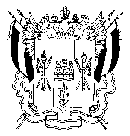 ТЕРРИТОРИАЛЬНАЯ  ИЗБИРАТЕЛЬНАЯ  КОМИССИЯ КОНСТАНТИНОВСКОГО  РАЙОНА  РОСТОВСКОЙ  ОБЛАСТИПОСТАНОВЛЕНИЕ 5 октября  .			№ 9-4г. КонстантиновскО распределении денежных средств федерального бюджета, выделенных территориальной избирательной комиссии Константиновского района на подготовку и проведение выборов депутатов Государственной Думы Федерального Собрания Российской Федерации шестого созыва, утверждении сметы расходов территориальной избирательной комиссии Константиновского района, утверждении смет расходов участковых избирательных комиссий.На основании п. 6 ст. 27 Федерального закона  «О выборах депутатов Государственной Думы Федерального Собрания Российской Федерации», согласно Постановления Центральной избирательной комиссии Российской Федерации «О распределении денежных средств федерального бюджета, выделенных Центральной избирательной комиссии Российской Федерации от 02.09.2011г. № 30/267-6, Инструкции «О порядке открытия и ведения счетов, учета, отчетности и перечисления денежных средств, выделенных из федерального бюджета Центральной избирательной комиссии Российской Федерации, другим избирательным комиссиям, комиссиям референдума», утвержденной постановлением Центральной избирательной комиссии Российской Федерации от 21.08.2007 года № 26/196-5 (далее Инструкция), Постановлением Избирательной комиссии Ростовской области «О распределении средств федерального бюджета, выделенных Избирательной комиссии Ростовской области на подготовку и проведение выборов депутатов Государственной Думы Федерального Собрания Российской Федерации нового созыва» от 30.09.2011 г. № 82-8,Территориальная избирательная комиссия Константиновского района ПОСТАНОВЛЯЕТ:Утвердить распределение средств федерального бюджета, выделенных территориальной избирательной комиссии Константиновского района на подготовку и проведение выборов депутатов Государственной Думы Федерального Собрания Российской Федерации шестого созыва согласно приложению №1 Инструкции.Утвердить смету расходов территориальной избирательной комиссии Константиновского района согласно приложению № 7 Инструкции.Утвердить смету расходов участковых избирательных комиссий согласно приложению № 8 Инструкции.Контроль за выполнением настоящего постановления возложить на председателя территориальной избирательной комиссии Казакову И.В.Председатель комиссии		И.В.КазаковаСекретарь комиссии	Е.В. Быкадорова